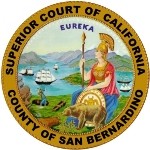 REQUEST FOR APPLICATIONS SUPERIOR COURT OF CALIFORNIA, COUNTY OF SAN BERNARDINOREGARDING:RFP 20-20 COURT APPOINTED PSYCHIATRIC SERVICESAPPLICATIONS DUE:OPEN-ENDED; NO DUE DATEBACKGROUND INFORMATIONThe Court is seeking applications from qualified psychiatrists (hereinafter referred to as “Applicant”) with expertise in providing court-ordered professional psychiatric evaluations and reports. Applicants may not be a current employee of the Court.Pursuant to Penal Code Sections 1368, 1369, and 1370.1 where a medication finding is also being sought, the Superior Court of California, County of San Bernardino (“Court”) must appoint a qualified psychiatrist(s) to conduct competency to stand trial evaluations of criminal case defendants and to prepare a report for each such evaluation. The Court may, in its sole discretion, also appoint a psychiatrist to conduct an evaluation in other cases. Collectively, all evaluations are hereinafter referred to as “Evaluation Services”. The type of award anticipated is Firm Fixed Price for an initial term of one (1) year with two (2) consecutive one (1) year options to extend exercisable at the sole discretion of the Court. A copy of this request will be posted on the following websites: https://caleprocure.ca.gov/pages/Events-BS3/event-search.aspx and http://www.sb-court.org/GeneralInfo/RequestforProposal.aspx.DESCRIPTION OF GOODS AND/OR SERVICESSee Exhibit A: Statement of Work in Attachment 2 - JBCM-Short-Form-Agreement for Psychiatrist.TIMELINE FOR THIS RFPThe Court has developed the following list of key events related to this RFA. All dates are subject to change at the discretion of the Court.//////RFP ATTACHMENTSPAYMENT INFORMATIONSee Services – Short Form Agreement Terms Section D. Claim Form, Payment and Setoff of Attachment 2 - JBCM-Short-Form-Agreement for Psychiatrist.SUBMISSION OF APPLICATIONApplicant should submit completed documentation as follows:Application: submit via email to doctorspanel@sb-court.org.Attachments 3-8: submit via email to purchasing@sb-court.org.EVALUATION OF APPLICATIONApplications are evaluated by a committee of judicial officers of the Court.EVENTDATERFA issued:March 9, 2020Latest date and time application may be submitted Open-ended; no due dateEvaluation of application (estimate only)Within 4-6 weeks after submissionNotice of approval or decline (estimate only)Within 5-7 weeks after submissionNegotiations and execution of contract (estimate only)Within 2-4 weeks after application is approvedATTACHMENT DESCRIPTIONAttachment 1 - Agreement for Psychiatric AppointmentsApplication agreement.Attachment 2 –  Short-Form-Agreement for PsychiatristSample contract. Once application is approved, Applicant must sign this contract once it is personalized for Applicant.Attachment 3 – Payee Data RecordForm to indicate Applicant’s payment information.Attachment 4 – Electronic Funds Transfer AuthorizationForm to indicate Applicant’s authorization to receive payment by electronic transfer.Attachment 5 – General Certifications FormForm to indicate Applicant’s agreement on required general certifications.Attachment 6 – Good Standing FormForm to indicate Applicant’s good standing.Attachment 7 – Darfur Contracting Act CertificationForm for Applicant to certify Darfur Contracting Act status.Attachment 8 – Unruh Civil Rights Act and California Fair Employment and Housing Act CertificationForm for Applicant to certify Unruh Civil Rights Act and California Fair Employment and Housing Act compliance.